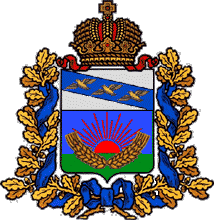 АДМИНИСТРАЦИЯШУМАКОВСКОГО  СЕЛЬСОВЕТАСОЛНЦЕВСКОГО  РАЙОНАПОСТАНОВЛЕНИЕОт 06.04.2022 г. № 22Об утверждении формы проверочного листа (списка контрольных вопросов),  применяемого при осуществлении муниципального контроля в сфере благоустройства на территории  Шумаковского сельсовета  Солнцевского  района      В соответствии с частью 11.3. статьи 9 Федерального закона от 26.12.2008г.       № 294-ФЗ «О защите прав юридических лиц и индивидуальных предпринимателей при осуществлении государственного контроля (надзора) и муниципального контроля», постановлением Правительства Российской Федерации от 13.02.2017 г. № 177 «Об утверждении общих требований к разработке и утверждению проверочных листов (списков контрольных вопросов)»,  руководствуясь Уставом муниципального  образования  «Шумаковский   сельсовет» Солнцевского района, Администрация  Шумаковского сельсовета ПОСТАНОВЛЯЕТ:1. Утвердить формы проверочного листа (списков контрольных вопросов), используемого при проведении плановой проверки по муниципальному контролю в сфере благоустройства на территории Шумаковского  сельсовета Солнцевского района.2. Контроль, за исполнением настоящего постановления оставляю за собой.3.Настоящее постановление вступает в силу после его официального обнародования.Глава  Шумаковского  сельсовета	И.Н.ГорностаеваПриложение 1Форма проверочного листа (списка контрольных вопросов), используемого при проведении плановой проверки по муниципальному контролю в сфере благоустройства Шумаковского  сельсовета   на территории Шумаковского  сельсовета Солнцевского района  1. Вид муниципального контроля: контроль в сфере благоустройства.  2. Наименование органа муниципального контроля и реквизиты правового акта об утверждении формы проверочного листа: ______________________________________________________________________________________________   3.Наименование контрольного (надзорного) мероприятия:____________________________________________________________4. Перечень вопросов, отражающих содержание обязательных требований, нарушение которых влечет риск причинения вреда (ущерба) охраняемым законом ценностям, содержащихся в Реестре обязательных требований (при отсутствии - в нормативном правовом акте, устанавливающим обязательные требования), ответы на которые свидетельствуют о соблюдении или несоблюдении контролируемым лицом обязательных требований (далее - перечень вопросов):           Решение Собрания  депутатов  Шумаковского  сельсовета  Солнцевского  района  Курской  области от   «О правилах благоустройства на территории  Шумаковского  сельсовета Солнцевского района 5.Соотнесенные с перечнем вопросов реквизиты нормативных правовых актов, с указанием их структурных единиц, которыми установлены обязательные требования:____________________________________________________________                  6.Объект контроля, в отношении которого проводится контрольное (надзорное) мероприятие:__________________________________________________        7.Фамилия, имя и отчество (при наличии) гражданина или индивидуального предпринимателя, его идентификационный номер налогоплательщика и (или) основной государственный регистрационный номер индивидуального предпринимателя, адрес регистрации гражданина или индивидуального предпринимателя, наименование юридического лица, его идентификационный номер налогоплательщика и (или) основной государственный регистрационный номер, адрес организации (ее филиалов, представительств, обособленных структурных подразделений), являющегося контролируемым лицом:__________________________________________________________________               8.Место проведения контрольного (надзорного) мероприятия с заполнением проверочного листа:______________________________________________________               9.Реквизиты решения контрольного (надзорного) органа о проведении контрольного (надзорного) мероприятия, подписанного уполномоченным должностным лицом контрольного (надзорного) органа:_________________________   10.Учетный номер контрольного (надзорного) мероприятия:            __________________________________________________________________   11.Должность, фамилия и инициалы должностного лица контрольного (надзорного) органа, в должностные обязанности которого в соответствии с положением о виде контроля, должностным регламентом или должностной инструкцией входит осуществление полномочий по виду контроля, в том числе проведение профилактических мероприятий и контрольных (надзорных) мероприятий (далее - инспектор), проводящего контрольное (надзорное) мероприятие и заполняющего проверочный лист.собой